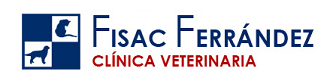 Se necesita veterinario/a    para clínica de pequeños animales en Burgos capitalSe ofrece:Clínica bien equipada y amplia cartera de clientes.                                                www.clinicaveterinariafisacferrandez.comJornada Completa.Guardias localizadas con móvil rotatorias. Remuneración de 20.400 a 24.000 euros brutos anuales según valía, además de porcentaje de urgencias.Posibilidad de formación. Se requiere:Espíritu de superaciónTrabajo en equipo. Se valorará  experiencia en consulta veterinaria canina y felina y urgencias básicas.Buen trato con clientesInteresados enviar curriculum  con fotografía actualizada a cvfisacferrandez@gmail.com